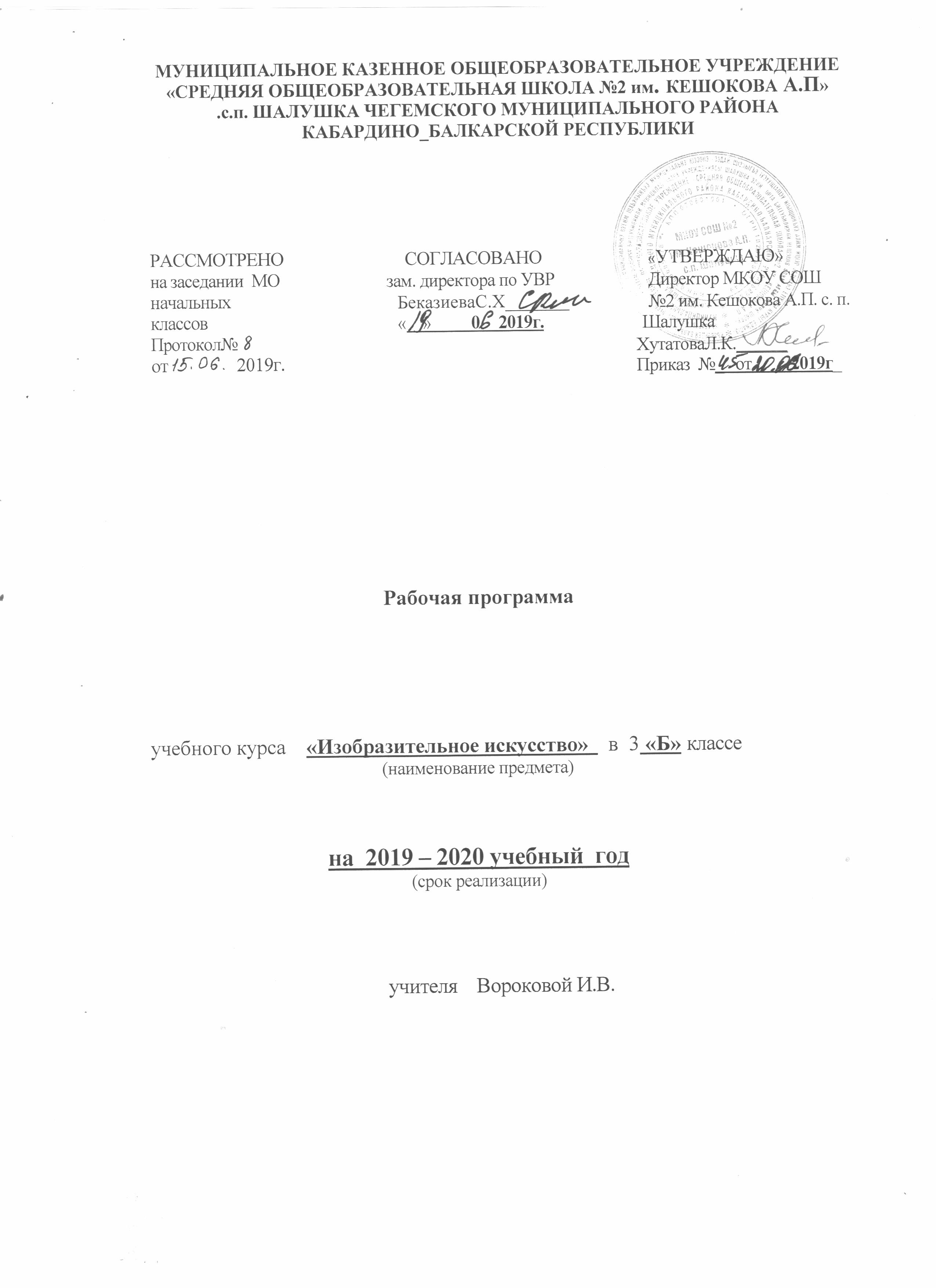 Пояснительная запискаРабочая программа по изобразительному искусству линии УМК «Школа России» под ред.  Плешакова А.А.составлена на основе: - Федерального государственного образовательного стандарта начальногообщего образования, утвержденного приказом Министерства образования и науки РФ от 6 октября 2009 года №373; - Примерной  программы по изобразительному искусству под ред. Неменского Б.М., разработанной в соответствии с федеральным государственным стандартом начального общего образования;Рабочая программа разработана в соответствии: - с основной образовательной программой начального общего образования МКОУ СОШ№2 им. Кешокова А.П. с.п. Шалушка; -  учебным планом МКОУ СОШ№2 им. Кешокова А.П. с.п. Шалушка;- локальным актомМКОУ СОШ№2 им. Кешокова А.П. с.п. Шалушка«Положение о разработке и утверждении рабочих программ отдельных учебных предметов, курсов, дисциплин (модулей)».Рабочая программа предназначена для изучения изобразительного искусства в3 классах по учебнику «Изобразительное искусство» под ред. Неменского Б.М.Учебник входит в Федеральный перечень учебников, рекомендованный Министерством образования и науки РФ к использованию в образовательном процессе в общеобразовательных учреждениях и утвержденный приказом Министерства образования и науки РФ от 8мая  2019 года Пр. №233. Учебник имеет гриф «Рекомендовано Министерством образования и науки РФ»Описание места учебного предмета в учебном плане В соответствии с планом МКОУ СОШ№2 им. Кешокова А.П. с.п. Шалушка рабочая программа рассчитана на преподавание в 3 классах в объеме 34ч. Количество часов в год – 34 часа. Количество часов в неделю – 1 час. Используемый УМК Планируемые результаты освоения учебного предметаЛичностные результатыВ ценностно-эстетической сфере у третьеклассника будет формироваться:эмоционально-ценностное отношение к окружающему миру (семье, Родине, природе, людям);толерантное принятие разнообразия культурных явлений, национальных ценностей и духовных традиций;художественный вкус и способность к эстетической оценке произведения искусства, нравственной оценке своих и чужих поступков, явлений окружающей жизни.В познавательной сфере у третьеклассника будет развиваться:способность к художественному познанию мира;умение применять полученные знания в собственной художественно-творческой деятельности.В трудовой сфере у третьеклассника будут формироваться:навыки использования различных художественных материалов для работы в разных техниках (живопись, графика, скульптура, декоративно-прикладное искусство, художественное конструирование);стремление использовать художественные умения для создания красивых вещей или их украшения.Метапредметные результатыУ третьеклассника продолжится формирование:умения видеть и воспринимать проявления художественной культуры в окружающей жизни (техника, музеи, архитектура, дизайн, скульптура и др.)желания общаться с искусством, участвовать в обсуждении содержания и выразительных средств произведений искусства;активного использования языка изобразительного искусства и различных художественных материалов для освоения содержания разных учебных предметов;обогащения ключевых компетенций художественно-эстетическим содержанием;мотивации  и умений организовывать самостоятельную художественно-творческую и предметно-продуктивную деятельность, выбирать средства для реализации художественного замысла;способности оценивать результаты художественно-творческой деятельности, собственной и одноклассников.Предметные результатыУ третьеклассника продолжаются процессы:формирование первоначальных представлений о роли изобразительного искусства в жизни и духовно-нравственном развитии человека;формирования основ художественной культуры, в том числе на материале художественной культуры родного края; эстетического отношения к миру; понимание красоты как ценности, потребности в художественном творчестве и в общении с искусством;овладения практическими умениями и навыками в восприятии, анализе и оценке произведений искусства;овладения элементарными практическими умениями и навыками в различных видах художественной деятельности (рисунке, живописи, скульптуре, художественном конструировании), а также в специфических формах художественной деятельности, базирующихся на ИКТ (цифровая фотография, видеозапись, элементы мультипликации и пр.);овладения навыками коллективной деятельности в процессе совместной работы в команде одноклассников под руководством учителя;развития навыков сотрудничества с товарищами в процессе совместного воплощения общего замысла.Содержание учебного предмета Искусство в твоем доме Рисование с натуры различных объектов действительности, простых по очертанию и строению. Рисование домашних и диких животных, птиц, рыб, игрушек, цветов, предметов быта. Передача в рисунках пропорций, строения, очертания, общего пространственного расположения, цвета изображаемых объектов. Определение гармоничного сочетания цветов в окраске предметов, использование приёмов «переход цвета в цвет» и «вливание цвета в цвет». Выполнение набросков по памяти и по представлению различных объектов действительности. Искусство на улицах твоего города Совершенствование умений выполнять рисунки композиций на темы окружающей жизни по памяти и по представлению. Иллюстрация как произведение художника. Передача в рисунках общего пространственного расположения объектов, их смысловой связи в сюжете и эмоционального отношения к изображаемым события.Художник и  зрелище Знакомство с новыми видами народного декоративно-прикладного искусства: художественной росписью по металлу (Жостово) и по дереву (Хохлома), народной вышивкой, кружевом. Ознакомление с русской глиняной и деревянной игрушкой, современной технической и ёлочной игрушкой. В работе с эскизами учащиеся постепенно учатся понимать простейшую связь формы, материала и элементов украшения с практическим назначением предмета. У них начинается формироваться представление о том, что родная природа, близкая и известная им с детства (ягоды, цветы, листья, птицы), служит основой для творчества народного мастера. Природу он знает, любит и поэтизирует. Народное орнаментальное искусство отражает представление его создателей о прекрасном.Приобщение к изучению культуры и быта своего народа на примерах произведений известнейших центров народных художественных промыслов (Жостово, Хохлома, Вологда, Вятка). Художник и музей Лепка сложных по форме листьев деревьев, фруктов, овощей, предметов быта, животных и птиц с натуры, по памяти или по представлению.  Беседы об изобразительном искусстве и красоте вокруг нас – 1ч. + в ходе урока.Основные темы бесед:виды изобразительного искусства и архитектура;наша Родина – Россия – в произведениях изобразительного искусства;тема материнской любви и нежности в творчестве художников;красота родной природы в творчестве русских художников; действительность и фантастика в произведениях художников; сказка в изобразительном искусстве;красота народного декоративно-прикладного искусства, выразительные средства  декоративно-прикладного искусства; охрана исторических памятников народного искусства; орнаменты народов России;музеи России.                                                                                         Тематическое планированиеКалендарно-тематическое планированиеПорядковый номер учебникаАвтор/авторский коллективНаименование учебникаККлассНаименование издателя(ей) учебникаАдрес страницыоб учебнике1.1.5.Искусство (предметная область)Искусство (предметная область)Искусство (предметная область)Искусство (предметная область)1.1.5.1.Изобразительное искусство(учебный предмет)Изобразительное искусство(учебный предмет)Изобразительное искусство(учебный предмет)Изобразительное искусство(учебный предмет)1.1.5.1.6.3Коротеева Е.И./Под ред. Неменского Б.М.Учебник «Изобразительное искусство»,  3 класс3Издательство "Просвещение"www.1-4.prosv.ru№ п/пТема разделаКоличествочасовВ том числеВ том числе№ п/пТема разделаКоличествочасовЛабораторные, практические работы(тема)Контрольные и диагностические работы (тема)IИскусство в твоем доме.8--IIИскусство на улицах твоего города7--IIIХудожник и зрелище8--IVХудожник и музей8--VПовторение3--ИТОГО34--№ п\пТемаурокаКол-во уроковПланируемые результаты обученияПланируемые результаты обученияПланируемые результаты обученияДата проведенияДата проведенияДата проведенияДата проведенияДата проведенияПримечание № п\пТемаурокаКол-во уроковЛичностные результатыМетапредметные результатыПредметные результатыпланфактфактфактфактПримечание                                                                 Искусство в моём доме                                                                Искусство в моём доме                                                                Искусство в моём доме                                                                Искусство в моём доме                                                                Искусство в моём доме1.Вводный урок. Мастер изображения, постройки и украшения. Художественные материалы.11чувство гордости за культуру и искусство Родины, своего народа;уважительное отношение к культуре и искусству других народов нашей страны и мира в целом;понимание особой роли культуры и искусства в жизни общества и каждого отдельного человека;Регулятивные УУДПроговаривать последовательность действий на уроке.Познавательные УУДОриентироваться в своей  системе знаний: отличать новое от  уже известного с помощью учителя.Делать предварительный отбор  источников информации: ориентироваться в учебнике (на развороте, в оглавлении, в словаре).Коммуникативные УУДУметь  пользоваться языком изобразительного искусства:Уметь  слушать и понимать высказывания собеседников.знание видов художественной деятельности: изобразительной (живопись, графика, скульптура), конструктивной (дизайн и архитектура), декоративной (народные и прикладные виды искусства);знание основных видов и жанров пространственно-визуальных искусств;понимание образной природы искусства;эстетическая оценка явлений природы, событий окружающего мира;2.Твои игрушки11чувство гордости за культуру и искусство Родины, своего народа;уважительное отношение к культуре и искусству других народов нашей страны и мира в целом;понимание особой роли культуры и искусства в жизни общества и каждого отдельного человека;Регулятивные УУДПроговаривать последовательность действий на уроке.Познавательные УУДОриентироваться в своей  системе знаний: отличать новое от  уже известного с помощью учителя.Делать предварительный отбор  источников информации: ориентироваться в учебнике (на развороте, в оглавлении, в словаре).Коммуникативные УУДУметь  пользоваться языком изобразительного искусства:Уметь  слушать и понимать высказывания собеседников.знание видов художественной деятельности: изобразительной (живопись, графика, скульптура), конструктивной (дизайн и архитектура), декоративной (народные и прикладные виды искусства);знание основных видов и жанров пространственно-визуальных искусств;понимание образной природы искусства;эстетическая оценка явлений природы, событий окружающего мира;3.Посуда у тебя дома11чувство гордости за культуру и искусство Родины, своего народа;уважительное отношение к культуре и искусству других народов нашей страны и мира в целом;понимание особой роли культуры и искусства в жизни общества и каждого отдельного человека;Регулятивные УУДПроговаривать последовательность действий на уроке.Познавательные УУДОриентироваться в своей  системе знаний: отличать новое от  уже известного с помощью учителя.Делать предварительный отбор  источников информации: ориентироваться в учебнике (на развороте, в оглавлении, в словаре).Коммуникативные УУДУметь  пользоваться языком изобразительного искусства:Уметь  слушать и понимать высказывания собеседников.знание видов художественной деятельности: изобразительной (живопись, графика, скульптура), конструктивной (дизайн и архитектура), декоративной (народные и прикладные виды искусства);знание основных видов и жанров пространственно-визуальных искусств;понимание образной природы искусства;эстетическая оценка явлений природы, событий окружающего мира;4.Обои и шторы у себя дома11чувство гордости за культуру и искусство Родины, своего народа;уважительное отношение к культуре и искусству других народов нашей страны и мира в целом;понимание особой роли культуры и искусства в жизни общества и каждого отдельного человека;Регулятивные УУДПроговаривать последовательность действий на уроке.Познавательные УУДОриентироваться в своей  системе знаний: отличать новое от  уже известного с помощью учителя.Делать предварительный отбор  источников информации: ориентироваться в учебнике (на развороте, в оглавлении, в словаре).Коммуникативные УУДУметь  пользоваться языком изобразительного искусства:Уметь  слушать и понимать высказывания собеседников.знание видов художественной деятельности: изобразительной (живопись, графика, скульптура), конструктивной (дизайн и архитектура), декоративной (народные и прикладные виды искусства);знание основных видов и жанров пространственно-визуальных искусств;понимание образной природы искусства;эстетическая оценка явлений природы, событий окружающего мира;5.Мамин платок11чувство гордости за культуру и искусство Родины, своего народа;уважительное отношение к культуре и искусству других народов нашей страны и мира в целом;понимание особой роли культуры и искусства в жизни общества и каждого отдельного человека;Регулятивные УУДПроговаривать последовательность действий на уроке.Познавательные УУДОриентироваться в своей  системе знаний: отличать новое от  уже известного с помощью учителя.Делать предварительный отбор  источников информации: ориентироваться в учебнике (на развороте, в оглавлении, в словаре).Коммуникативные УУДУметь  пользоваться языком изобразительного искусства:Уметь  слушать и понимать высказывания собеседников.знание видов художественной деятельности: изобразительной (живопись, графика, скульптура), конструктивной (дизайн и архитектура), декоративной (народные и прикладные виды искусства);знание основных видов и жанров пространственно-визуальных искусств;понимание образной природы искусства;эстетическая оценка явлений природы, событий окружающего мира;6.Твои книжки11чувство гордости за культуру и искусство Родины, своего народа;уважительное отношение к культуре и искусству других народов нашей страны и мира в целом;понимание особой роли культуры и искусства в жизни общества и каждого отдельного человека;Регулятивные УУДПроговаривать последовательность действий на уроке.Познавательные УУДОриентироваться в своей  системе знаний: отличать новое от  уже известного с помощью учителя.Делать предварительный отбор  источников информации: ориентироваться в учебнике (на развороте, в оглавлении, в словаре).Коммуникативные УУДУметь  пользоваться языком изобразительного искусства:Уметь  слушать и понимать высказывания собеседников.знание видов художественной деятельности: изобразительной (живопись, графика, скульптура), конструктивной (дизайн и архитектура), декоративной (народные и прикладные виды искусства);знание основных видов и жанров пространственно-визуальных искусств;понимание образной природы искусства;эстетическая оценка явлений природы, событий окружающего мира;7.Открытки11чувство гордости за культуру и искусство Родины, своего народа;уважительное отношение к культуре и искусству других народов нашей страны и мира в целом;понимание особой роли культуры и искусства в жизни общества и каждого отдельного человека;Регулятивные УУДПроговаривать последовательность действий на уроке.Познавательные УУДОриентироваться в своей  системе знаний: отличать новое от  уже известного с помощью учителя.Делать предварительный отбор  источников информации: ориентироваться в учебнике (на развороте, в оглавлении, в словаре).Коммуникативные УУДУметь  пользоваться языком изобразительного искусства:Уметь  слушать и понимать высказывания собеседников.знание видов художественной деятельности: изобразительной (живопись, графика, скульптура), конструктивной (дизайн и архитектура), декоративной (народные и прикладные виды искусства);знание основных видов и жанров пространственно-визуальных искусств;понимание образной природы искусства;эстетическая оценка явлений природы, событий окружающего мира;8.Труд художника для твоего дома (обобщение темы)11чувство гордости за культуру и искусство Родины, своего народа;уважительное отношение к культуре и искусству других народов нашей страны и мира в целом;понимание особой роли культуры и искусства в жизни общества и каждого отдельного человека;Регулятивные УУДПроговаривать последовательность действий на уроке.Познавательные УУДОриентироваться в своей  системе знаний: отличать новое от  уже известного с помощью учителя.Делать предварительный отбор  источников информации: ориентироваться в учебнике (на развороте, в оглавлении, в словаре).Коммуникативные УУДУметь  пользоваться языком изобразительного искусства:Уметь  слушать и понимать высказывания собеседников.знание видов художественной деятельности: изобразительной (живопись, графика, скульптура), конструктивной (дизайн и архитектура), декоративной (народные и прикладные виды искусства);знание основных видов и жанров пространственно-визуальных искусств;понимание образной природы искусства;эстетическая оценка явлений природы, событий окружающего мира;9.Памятники архитектуры11Сформированость эстетических чувств, художественно-творческого мышления, наблюдательности и фантазии;сформированность эстетических потребностей — потребностей в общении с искусством, природой, потребностей в творческом отношении к окружающему миру, потребностей в самостоятельной практической творческой деятельности;Регулятивные УУДУчиться отличать верно  выполненное задание от неверного.Учиться совместно с учителем и другими учениками давать эмоциональную оценку деятельности класса на уроке.Познавательные УУДДобывать новые  знания: находить ответы на вопросы, используя учебник,  свой   жизненный  опыт   и  информацию,  полученную  на уроке. Перерабатывать полученную информацию: делать  выводы в результате совместной работы всего класса.Коммуникативные УУДСовместно договариваться о правилах общения и  поведения в школе и на уроках изобразительного искусства и следовать им.Учиться согласованно работать в группе:а) учиться планировать работу  в группе;б) учиться распределять работу  между участниками проекта;в) понимать общую  задачу проекта и точно  выполнять свою часть работы;г) уметь  выполнять различные роли  в группе (лидера, исполнителя, критика).способность узнавать, воспринимать, описывать и эмоционально оценивать несколько великих произведений русского и мирового искусства;умение обсуждать и анализировать произведения искусства, выражая суждения о содержании, сюжетах и выразительных средствах;усвоение названий ведущих художественных музеев России и художественных музеев своего региона;10.Парки, скверы, бульвары11Сформированость эстетических чувств, художественно-творческого мышления, наблюдательности и фантазии;сформированность эстетических потребностей — потребностей в общении с искусством, природой, потребностей в творческом отношении к окружающему миру, потребностей в самостоятельной практической творческой деятельности;Регулятивные УУДУчиться отличать верно  выполненное задание от неверного.Учиться совместно с учителем и другими учениками давать эмоциональную оценку деятельности класса на уроке.Познавательные УУДДобывать новые  знания: находить ответы на вопросы, используя учебник,  свой   жизненный  опыт   и  информацию,  полученную  на уроке. Перерабатывать полученную информацию: делать  выводы в результате совместной работы всего класса.Коммуникативные УУДСовместно договариваться о правилах общения и  поведения в школе и на уроках изобразительного искусства и следовать им.Учиться согласованно работать в группе:а) учиться планировать работу  в группе;б) учиться распределять работу  между участниками проекта;в) понимать общую  задачу проекта и точно  выполнять свою часть работы;г) уметь  выполнять различные роли  в группе (лидера, исполнителя, критика).способность узнавать, воспринимать, описывать и эмоционально оценивать несколько великих произведений русского и мирового искусства;умение обсуждать и анализировать произведения искусства, выражая суждения о содержании, сюжетах и выразительных средствах;усвоение названий ведущих художественных музеев России и художественных музеев своего региона;11.Ажурные ограды11Сформированость эстетических чувств, художественно-творческого мышления, наблюдательности и фантазии;сформированность эстетических потребностей — потребностей в общении с искусством, природой, потребностей в творческом отношении к окружающему миру, потребностей в самостоятельной практической творческой деятельности;Регулятивные УУДУчиться отличать верно  выполненное задание от неверного.Учиться совместно с учителем и другими учениками давать эмоциональную оценку деятельности класса на уроке.Познавательные УУДДобывать новые  знания: находить ответы на вопросы, используя учебник,  свой   жизненный  опыт   и  информацию,  полученную  на уроке. Перерабатывать полученную информацию: делать  выводы в результате совместной работы всего класса.Коммуникативные УУДСовместно договариваться о правилах общения и  поведения в школе и на уроках изобразительного искусства и следовать им.Учиться согласованно работать в группе:а) учиться планировать работу  в группе;б) учиться распределять работу  между участниками проекта;в) понимать общую  задачу проекта и точно  выполнять свою часть работы;г) уметь  выполнять различные роли  в группе (лидера, исполнителя, критика).способность узнавать, воспринимать, описывать и эмоционально оценивать несколько великих произведений русского и мирового искусства;умение обсуждать и анализировать произведения искусства, выражая суждения о содержании, сюжетах и выразительных средствах;усвоение названий ведущих художественных музеев России и художественных музеев своего региона;12.Волшебные фонари11Сформированость эстетических чувств, художественно-творческого мышления, наблюдательности и фантазии;сформированность эстетических потребностей — потребностей в общении с искусством, природой, потребностей в творческом отношении к окружающему миру, потребностей в самостоятельной практической творческой деятельности;Регулятивные УУДУчиться отличать верно  выполненное задание от неверного.Учиться совместно с учителем и другими учениками давать эмоциональную оценку деятельности класса на уроке.Познавательные УУДДобывать новые  знания: находить ответы на вопросы, используя учебник,  свой   жизненный  опыт   и  информацию,  полученную  на уроке. Перерабатывать полученную информацию: делать  выводы в результате совместной работы всего класса.Коммуникативные УУДСовместно договариваться о правилах общения и  поведения в школе и на уроках изобразительного искусства и следовать им.Учиться согласованно работать в группе:а) учиться планировать работу  в группе;б) учиться распределять работу  между участниками проекта;в) понимать общую  задачу проекта и точно  выполнять свою часть работы;г) уметь  выполнять различные роли  в группе (лидера, исполнителя, критика).способность узнавать, воспринимать, описывать и эмоционально оценивать несколько великих произведений русского и мирового искусства;умение обсуждать и анализировать произведения искусства, выражая суждения о содержании, сюжетах и выразительных средствах;усвоение названий ведущих художественных музеев России и художественных музеев своего региона;13.Витрины11Сформированость эстетических чувств, художественно-творческого мышления, наблюдательности и фантазии;сформированность эстетических потребностей — потребностей в общении с искусством, природой, потребностей в творческом отношении к окружающему миру, потребностей в самостоятельной практической творческой деятельности;Регулятивные УУДУчиться отличать верно  выполненное задание от неверного.Учиться совместно с учителем и другими учениками давать эмоциональную оценку деятельности класса на уроке.Познавательные УУДДобывать новые  знания: находить ответы на вопросы, используя учебник,  свой   жизненный  опыт   и  информацию,  полученную  на уроке. Перерабатывать полученную информацию: делать  выводы в результате совместной работы всего класса.Коммуникативные УУДСовместно договариваться о правилах общения и  поведения в школе и на уроках изобразительного искусства и следовать им.Учиться согласованно работать в группе:а) учиться планировать работу  в группе;б) учиться распределять работу  между участниками проекта;в) понимать общую  задачу проекта и точно  выполнять свою часть работы;г) уметь  выполнять различные роли  в группе (лидера, исполнителя, критика).способность узнавать, воспринимать, описывать и эмоционально оценивать несколько великих произведений русского и мирового искусства;умение обсуждать и анализировать произведения искусства, выражая суждения о содержании, сюжетах и выразительных средствах;усвоение названий ведущих художественных музеев России и художественных музеев своего региона;14.Удивительный транспорт11Сформированость эстетических чувств, художественно-творческого мышления, наблюдательности и фантазии;сформированность эстетических потребностей — потребностей в общении с искусством, природой, потребностей в творческом отношении к окружающему миру, потребностей в самостоятельной практической творческой деятельности;Регулятивные УУДУчиться отличать верно  выполненное задание от неверного.Учиться совместно с учителем и другими учениками давать эмоциональную оценку деятельности класса на уроке.Познавательные УУДДобывать новые  знания: находить ответы на вопросы, используя учебник,  свой   жизненный  опыт   и  информацию,  полученную  на уроке. Перерабатывать полученную информацию: делать  выводы в результате совместной работы всего класса.Коммуникативные УУДСовместно договариваться о правилах общения и  поведения в школе и на уроках изобразительного искусства и следовать им.Учиться согласованно работать в группе:а) учиться планировать работу  в группе;б) учиться распределять работу  между участниками проекта;в) понимать общую  задачу проекта и точно  выполнять свою часть работы;г) уметь  выполнять различные роли  в группе (лидера, исполнителя, критика).способность узнавать, воспринимать, описывать и эмоционально оценивать несколько великих произведений русского и мирового искусства;умение обсуждать и анализировать произведения искусства, выражая суждения о содержании, сюжетах и выразительных средствах;усвоение названий ведущих художественных музеев России и художественных музеев своего региона;15.Труд художника на улицах твоего города (села) (обобщение темы)11Сформированость эстетических чувств, художественно-творческого мышления, наблюдательности и фантазии;сформированность эстетических потребностей — потребностей в общении с искусством, природой, потребностей в творческом отношении к окружающему миру, потребностей в самостоятельной практической творческой деятельности;Регулятивные УУДУчиться отличать верно  выполненное задание от неверного.Учиться совместно с учителем и другими учениками давать эмоциональную оценку деятельности класса на уроке.Познавательные УУДДобывать новые  знания: находить ответы на вопросы, используя учебник,  свой   жизненный  опыт   и  информацию,  полученную  на уроке. Перерабатывать полученную информацию: делать  выводы в результате совместной работы всего класса.Коммуникативные УУДСовместно договариваться о правилах общения и  поведения в школе и на уроках изобразительного искусства и следовать им.Учиться согласованно работать в группе:а) учиться планировать работу  в группе;б) учиться распределять работу  между участниками проекта;в) понимать общую  задачу проекта и точно  выполнять свою часть работы;г) уметь  выполнять различные роли  в группе (лидера, исполнителя, критика).способность узнавать, воспринимать, описывать и эмоционально оценивать несколько великих произведений русского и мирового искусства;умение обсуждать и анализировать произведения искусства, выражая суждения о содержании, сюжетах и выразительных средствах;усвоение названий ведущих художественных музеев России и художественных музеев своего региона;16.Художник в цирке11овладение навыками коллективной деятельности в процессе совместной творческой работы в команде одноклассников под руководством учителя;умение сотрудничатьс товарищами в процессе совместной деятельности, соотносить свою часть работы с общим замыслом;умение обсуждать и анализировать собственную художественную деятельность и работу одноклассников с позиций творческих задач данной темы, с точки зрения содержания и средств его выражения.Регулятивные УУДУчиться отличать верно  выполненное задание от неверного.Учиться совместно с учителем и другими учениками давать эмоциональную оценку деятельности класса на уроке.Познавательные УУДДобывать новые  знания: находить ответы на вопросы, используя учебник,  свой   жизненный  опыт   и  информацию,  полученную  на уроке. Перерабатывать полученную информацию: делать  выводы в результате совместной работы всего класса.Коммуникативные УУДСовместно договариваться о правилах общения и  поведения в школе и на уроках изобразительного искусства и следовать им.Учиться согласованно работать в группе:а) учиться планировать работу  в группе;б) учиться распределять работу  между участниками проекта;в) понимать общую  задачу проекта и точно  выполнять свою часть работы;г) уметь  выполнять различные роли  в группе (лидера, исполнителя, критика).умение видеть проявления визуально-пространственных искусств в окружающей жизни: в доме, на улице, в театре, на празднике;способность использовать в художественно-творческой деятельности различные художественные материалы и художественные техники;способность передавать в художественно-творческой деятельности характер, эмоциональные состояния и свое отношение к природе, человеку, обществу;умение компоновать на плоскости листа и в объеме задуманный художественный образ;17.Художник в театре11овладение навыками коллективной деятельности в процессе совместной творческой работы в команде одноклассников под руководством учителя;умение сотрудничатьс товарищами в процессе совместной деятельности, соотносить свою часть работы с общим замыслом;умение обсуждать и анализировать собственную художественную деятельность и работу одноклассников с позиций творческих задач данной темы, с точки зрения содержания и средств его выражения.Регулятивные УУДУчиться отличать верно  выполненное задание от неверного.Учиться совместно с учителем и другими учениками давать эмоциональную оценку деятельности класса на уроке.Познавательные УУДДобывать новые  знания: находить ответы на вопросы, используя учебник,  свой   жизненный  опыт   и  информацию,  полученную  на уроке. Перерабатывать полученную информацию: делать  выводы в результате совместной работы всего класса.Коммуникативные УУДСовместно договариваться о правилах общения и  поведения в школе и на уроках изобразительного искусства и следовать им.Учиться согласованно работать в группе:а) учиться планировать работу  в группе;б) учиться распределять работу  между участниками проекта;в) понимать общую  задачу проекта и точно  выполнять свою часть работы;г) уметь  выполнять различные роли  в группе (лидера, исполнителя, критика).умение видеть проявления визуально-пространственных искусств в окружающей жизни: в доме, на улице, в театре, на празднике;способность использовать в художественно-творческой деятельности различные художественные материалы и художественные техники;способность передавать в художественно-творческой деятельности характер, эмоциональные состояния и свое отношение к природе, человеку, обществу;умение компоновать на плоскости листа и в объеме задуманный художественный образ;18.Театр кукол11овладение навыками коллективной деятельности в процессе совместной творческой работы в команде одноклассников под руководством учителя;умение сотрудничатьс товарищами в процессе совместной деятельности, соотносить свою часть работы с общим замыслом;умение обсуждать и анализировать собственную художественную деятельность и работу одноклассников с позиций творческих задач данной темы, с точки зрения содержания и средств его выражения.Регулятивные УУДУчиться отличать верно  выполненное задание от неверного.Учиться совместно с учителем и другими учениками давать эмоциональную оценку деятельности класса на уроке.Познавательные УУДДобывать новые  знания: находить ответы на вопросы, используя учебник,  свой   жизненный  опыт   и  информацию,  полученную  на уроке. Перерабатывать полученную информацию: делать  выводы в результате совместной работы всего класса.Коммуникативные УУДСовместно договариваться о правилах общения и  поведения в школе и на уроках изобразительного искусства и следовать им.Учиться согласованно работать в группе:а) учиться планировать работу  в группе;б) учиться распределять работу  между участниками проекта;в) понимать общую  задачу проекта и точно  выполнять свою часть работы;г) уметь  выполнять различные роли  в группе (лидера, исполнителя, критика).умение видеть проявления визуально-пространственных искусств в окружающей жизни: в доме, на улице, в театре, на празднике;способность использовать в художественно-творческой деятельности различные художественные материалы и художественные техники;способность передавать в художественно-творческой деятельности характер, эмоциональные состояния и свое отношение к природе, человеку, обществу;умение компоновать на плоскости листа и в объеме задуманный художественный образ;19.Театр кукол11овладение навыками коллективной деятельности в процессе совместной творческой работы в команде одноклассников под руководством учителя;умение сотрудничатьс товарищами в процессе совместной деятельности, соотносить свою часть работы с общим замыслом;умение обсуждать и анализировать собственную художественную деятельность и работу одноклассников с позиций творческих задач данной темы, с точки зрения содержания и средств его выражения.Регулятивные УУДУчиться отличать верно  выполненное задание от неверного.Учиться совместно с учителем и другими учениками давать эмоциональную оценку деятельности класса на уроке.Познавательные УУДДобывать новые  знания: находить ответы на вопросы, используя учебник,  свой   жизненный  опыт   и  информацию,  полученную  на уроке. Перерабатывать полученную информацию: делать  выводы в результате совместной работы всего класса.Коммуникативные УУДСовместно договариваться о правилах общения и  поведения в школе и на уроках изобразительного искусства и следовать им.Учиться согласованно работать в группе:а) учиться планировать работу  в группе;б) учиться распределять работу  между участниками проекта;в) понимать общую  задачу проекта и точно  выполнять свою часть работы;г) уметь  выполнять различные роли  в группе (лидера, исполнителя, критика).умение видеть проявления визуально-пространственных искусств в окружающей жизни: в доме, на улице, в театре, на празднике;способность использовать в художественно-творческой деятельности различные художественные материалы и художественные техники;способность передавать в художественно-творческой деятельности характер, эмоциональные состояния и свое отношение к природе, человеку, обществу;умение компоновать на плоскости листа и в объеме задуманный художественный образ;20.Маски11овладение навыками коллективной деятельности в процессе совместной творческой работы в команде одноклассников под руководством учителя;умение сотрудничатьс товарищами в процессе совместной деятельности, соотносить свою часть работы с общим замыслом;умение обсуждать и анализировать собственную художественную деятельность и работу одноклассников с позиций творческих задач данной темы, с точки зрения содержания и средств его выражения.Регулятивные УУДУчиться отличать верно  выполненное задание от неверного.Учиться совместно с учителем и другими учениками давать эмоциональную оценку деятельности класса на уроке.Познавательные УУДДобывать новые  знания: находить ответы на вопросы, используя учебник,  свой   жизненный  опыт   и  информацию,  полученную  на уроке. Перерабатывать полученную информацию: делать  выводы в результате совместной работы всего класса.Коммуникативные УУДСовместно договариваться о правилах общения и  поведения в школе и на уроках изобразительного искусства и следовать им.Учиться согласованно работать в группе:а) учиться планировать работу  в группе;б) учиться распределять работу  между участниками проекта;в) понимать общую  задачу проекта и точно  выполнять свою часть работы;г) уметь  выполнять различные роли  в группе (лидера, исполнителя, критика).умение видеть проявления визуально-пространственных искусств в окружающей жизни: в доме, на улице, в театре, на празднике;способность использовать в художественно-творческой деятельности различные художественные материалы и художественные техники;способность передавать в художественно-творческой деятельности характер, эмоциональные состояния и свое отношение к природе, человеку, обществу;умение компоновать на плоскости листа и в объеме задуманный художественный образ;21.Маски11овладение навыками коллективной деятельности в процессе совместной творческой работы в команде одноклассников под руководством учителя;умение сотрудничатьс товарищами в процессе совместной деятельности, соотносить свою часть работы с общим замыслом;умение обсуждать и анализировать собственную художественную деятельность и работу одноклассников с позиций творческих задач данной темы, с точки зрения содержания и средств его выражения.Регулятивные УУДУчиться отличать верно  выполненное задание от неверного.Учиться совместно с учителем и другими учениками давать эмоциональную оценку деятельности класса на уроке.Познавательные УУДДобывать новые  знания: находить ответы на вопросы, используя учебник,  свой   жизненный  опыт   и  информацию,  полученную  на уроке. Перерабатывать полученную информацию: делать  выводы в результате совместной работы всего класса.Коммуникативные УУДСовместно договариваться о правилах общения и  поведения в школе и на уроках изобразительного искусства и следовать им.Учиться согласованно работать в группе:а) учиться планировать работу  в группе;б) учиться распределять работу  между участниками проекта;в) понимать общую  задачу проекта и точно  выполнять свою часть работы;г) уметь  выполнять различные роли  в группе (лидера, исполнителя, критика).умение видеть проявления визуально-пространственных искусств в окружающей жизни: в доме, на улице, в театре, на празднике;способность использовать в художественно-творческой деятельности различные художественные материалы и художественные техники;способность передавать в художественно-творческой деятельности характер, эмоциональные состояния и свое отношение к природе, человеку, обществу;умение компоновать на плоскости листа и в объеме задуманный художественный образ;22.Афиша и плакат11овладение навыками коллективной деятельности в процессе совместной творческой работы в команде одноклассников под руководством учителя;умение сотрудничатьс товарищами в процессе совместной деятельности, соотносить свою часть работы с общим замыслом;умение обсуждать и анализировать собственную художественную деятельность и работу одноклассников с позиций творческих задач данной темы, с точки зрения содержания и средств его выражения.Регулятивные УУДУчиться отличать верно  выполненное задание от неверного.Учиться совместно с учителем и другими учениками давать эмоциональную оценку деятельности класса на уроке.Познавательные УУДДобывать новые  знания: находить ответы на вопросы, используя учебник,  свой   жизненный  опыт   и  информацию,  полученную  на уроке. Перерабатывать полученную информацию: делать  выводы в результате совместной работы всего класса.Коммуникативные УУДСовместно договариваться о правилах общения и  поведения в школе и на уроках изобразительного искусства и следовать им.Учиться согласованно работать в группе:а) учиться планировать работу  в группе;б) учиться распределять работу  между участниками проекта;в) понимать общую  задачу проекта и точно  выполнять свою часть работы;г) уметь  выполнять различные роли  в группе (лидера, исполнителя, критика).умение видеть проявления визуально-пространственных искусств в окружающей жизни: в доме, на улице, в театре, на празднике;способность использовать в художественно-творческой деятельности различные художественные материалы и художественные техники;способность передавать в художественно-творческой деятельности характер, эмоциональные состояния и свое отношение к природе, человеку, обществу;умение компоновать на плоскости листа и в объеме задуманный художественный образ;23.Афиша и плакат11овладение навыками коллективной деятельности в процессе совместной творческой работы в команде одноклассников под руководством учителя;умение сотрудничатьс товарищами в процессе совместной деятельности, соотносить свою часть работы с общим замыслом;умение обсуждать и анализировать собственную художественную деятельность и работу одноклассников с позиций творческих задач данной темы, с точки зрения содержания и средств его выражения.Регулятивные УУДУчиться отличать верно  выполненное задание от неверного.Учиться совместно с учителем и другими учениками давать эмоциональную оценку деятельности класса на уроке.Познавательные УУДДобывать новые  знания: находить ответы на вопросы, используя учебник,  свой   жизненный  опыт   и  информацию,  полученную  на уроке. Перерабатывать полученную информацию: делать  выводы в результате совместной работы всего класса.Коммуникативные УУДСовместно договариваться о правилах общения и  поведения в школе и на уроках изобразительного искусства и следовать им.Учиться согласованно работать в группе:а) учиться планировать работу  в группе;б) учиться распределять работу  между участниками проекта;в) понимать общую  задачу проекта и точно  выполнять свою часть работы;г) уметь  выполнять различные роли  в группе (лидера, исполнителя, критика).умение видеть проявления визуально-пространственных искусств в окружающей жизни: в доме, на улице, в театре, на празднике;способность использовать в художественно-творческой деятельности различные художественные материалы и художественные техники;способность передавать в художественно-творческой деятельности характер, эмоциональные состояния и свое отношение к природе, человеку, обществу;умение компоновать на плоскости листа и в объеме задуманный художественный образ;24.Праздник в городе11овладение навыками коллективной деятельности в процессе совместной творческой работы в команде одноклассников под руководством учителя;умение сотрудничатьс товарищами в процессе совместной деятельности, соотносить свою часть работы с общим замыслом;умение обсуждать и анализировать собственную художественную деятельность и работу одноклассников с позиций творческих задач данной темы, с точки зрения содержания и средств его выражения.Регулятивные УУДУчиться отличать верно  выполненное задание от неверного.Учиться совместно с учителем и другими учениками давать эмоциональную оценку деятельности класса на уроке.Познавательные УУДДобывать новые  знания: находить ответы на вопросы, используя учебник,  свой   жизненный  опыт   и  информацию,  полученную  на уроке. Перерабатывать полученную информацию: делать  выводы в результате совместной работы всего класса.Коммуникативные УУДСовместно договариваться о правилах общения и  поведения в школе и на уроках изобразительного искусства и следовать им.Учиться согласованно работать в группе:а) учиться планировать работу  в группе;б) учиться распределять работу  между участниками проекта;в) понимать общую  задачу проекта и точно  выполнять свою часть работы;г) уметь  выполнять различные роли  в группе (лидера, исполнителя, критика).умение видеть проявления визуально-пространственных искусств в окружающей жизни: в доме, на улице, в театре, на празднике;способность использовать в художественно-творческой деятельности различные художественные материалы и художественные техники;способность передавать в художественно-творческой деятельности характер, эмоциональные состояния и свое отношение к природе, человеку, обществу;умение компоновать на плоскости листа и в объеме задуманный художественный образ;25.Праздник в городе1126.Школьный карнавал (обобщение темы)1127.Музей в жизни города11чувство гордости за культуру и искусство Родины, своего народа;уважительное отношение к культуре и искусству других народов нашей страны и мира в целом;понимание особой роли культуры и искусства в жизни общества и каждого отдельного человека;сформированость эстетических чувств, художественно-творческого мышления, наблюдательности и фантазии;Регулятивные УУДУчиться работать по предложенному учителем плану.Учиться отличать верно  выполненное задание от неверного.Познавательные УУДДобывать новые  знания: находить ответы на вопросы, используя учебник,  свой   жизненный  опыт   и  информацию,  полученную  на уроке. Преобразовывать информацию из одной формы в другую на основе заданных в учебнике и рабочей тетради алгоритмов самостоятельно выполнять творческие задания.Коммуникативные УУДУметь  слушать и понимать высказывания собеседников.освоение умений применять в художественно—творческой деятельности основ цветведения, основ графической грамоты;овладение навыками моделирования из бумаги, лепки из пластилина, навыками изображения средствами аппликации и коллажа;умение характеризовать и эстетически оценивать разнообразие и красоту природы различных регионов нашей страны;умение рассуждать 28.Картина — особый мир. Картина-пейзаж11чувство гордости за культуру и искусство Родины, своего народа;уважительное отношение к культуре и искусству других народов нашей страны и мира в целом;понимание особой роли культуры и искусства в жизни общества и каждого отдельного человека;сформированость эстетических чувств, художественно-творческого мышления, наблюдательности и фантазии;Регулятивные УУДУчиться работать по предложенному учителем плану.Учиться отличать верно  выполненное задание от неверного.Познавательные УУДДобывать новые  знания: находить ответы на вопросы, используя учебник,  свой   жизненный  опыт   и  информацию,  полученную  на уроке. Преобразовывать информацию из одной формы в другую на основе заданных в учебнике и рабочей тетради алгоритмов самостоятельно выполнять творческие задания.Коммуникативные УУДУметь  слушать и понимать высказывания собеседников.освоение умений применять в художественно—творческой деятельности основ цветведения, основ графической грамоты;овладение навыками моделирования из бумаги, лепки из пластилина, навыками изображения средствами аппликации и коллажа;умение характеризовать и эстетически оценивать разнообразие и красоту природы различных регионов нашей страны;умение рассуждать 29.Картина — особый мир. Картина-пейзаж11чувство гордости за культуру и искусство Родины, своего народа;уважительное отношение к культуре и искусству других народов нашей страны и мира в целом;понимание особой роли культуры и искусства в жизни общества и каждого отдельного человека;сформированость эстетических чувств, художественно-творческого мышления, наблюдательности и фантазии;Регулятивные УУДУчиться работать по предложенному учителем плану.Учиться отличать верно  выполненное задание от неверного.Познавательные УУДДобывать новые  знания: находить ответы на вопросы, используя учебник,  свой   жизненный  опыт   и  информацию,  полученную  на уроке. Преобразовывать информацию из одной формы в другую на основе заданных в учебнике и рабочей тетради алгоритмов самостоятельно выполнять творческие задания.Коммуникативные УУДУметь  слушать и понимать высказывания собеседников.освоение умений применять в художественно—творческой деятельности основ цветведения, основ графической грамоты;овладение навыками моделирования из бумаги, лепки из пластилина, навыками изображения средствами аппликации и коллажа;умение характеризовать и эстетически оценивать разнообразие и красоту природы различных регионов нашей страны;умение рассуждать 30.Картина-портрет11чувство гордости за культуру и искусство Родины, своего народа;уважительное отношение к культуре и искусству других народов нашей страны и мира в целом;понимание особой роли культуры и искусства в жизни общества и каждого отдельного человека;сформированость эстетических чувств, художественно-творческого мышления, наблюдательности и фантазии;Регулятивные УУДУчиться работать по предложенному учителем плану.Учиться отличать верно  выполненное задание от неверного.Познавательные УУДДобывать новые  знания: находить ответы на вопросы, используя учебник,  свой   жизненный  опыт   и  информацию,  полученную  на уроке. Преобразовывать информацию из одной формы в другую на основе заданных в учебнике и рабочей тетради алгоритмов самостоятельно выполнять творческие задания.Коммуникативные УУДУметь  слушать и понимать высказывания собеседников.освоение умений применять в художественно—творческой деятельности основ цветведения, основ графической грамоты;овладение навыками моделирования из бумаги, лепки из пластилина, навыками изображения средствами аппликации и коллажа;умение характеризовать и эстетически оценивать разнообразие и красоту природы различных регионов нашей страны;умение рассуждать 31.Картина-натюрморт11чувство гордости за культуру и искусство Родины, своего народа;уважительное отношение к культуре и искусству других народов нашей страны и мира в целом;понимание особой роли культуры и искусства в жизни общества и каждого отдельного человека;сформированость эстетических чувств, художественно-творческого мышления, наблюдательности и фантазии;Регулятивные УУДУчиться работать по предложенному учителем плану.Учиться отличать верно  выполненное задание от неверного.Познавательные УУДДобывать новые  знания: находить ответы на вопросы, используя учебник,  свой   жизненный  опыт   и  информацию,  полученную  на уроке. Преобразовывать информацию из одной формы в другую на основе заданных в учебнике и рабочей тетради алгоритмов самостоятельно выполнять творческие задания.Коммуникативные УУДУметь  слушать и понимать высказывания собеседников.освоение умений применять в художественно—творческой деятельности основ цветведения, основ графической грамоты;овладение навыками моделирования из бумаги, лепки из пластилина, навыками изображения средствами аппликации и коллажа;умение характеризовать и эстетически оценивать разнообразие и красоту природы различных регионов нашей страны;умение рассуждать 32.Картины исторические и бытовые11чувство гордости за культуру и искусство Родины, своего народа;уважительное отношение к культуре и искусству других народов нашей страны и мира в целом;понимание особой роли культуры и искусства в жизни общества и каждого отдельного человека;сформированость эстетических чувств, художественно-творческого мышления, наблюдательности и фантазии;Регулятивные УУДУчиться работать по предложенному учителем плану.Учиться отличать верно  выполненное задание от неверного.Познавательные УУДДобывать новые  знания: находить ответы на вопросы, используя учебник,  свой   жизненный  опыт   и  информацию,  полученную  на уроке. Преобразовывать информацию из одной формы в другую на основе заданных в учебнике и рабочей тетради алгоритмов самостоятельно выполнять творческие задания.Коммуникативные УУДУметь  слушать и понимать высказывания собеседников.освоение умений применять в художественно—творческой деятельности основ цветведения, основ графической грамоты;овладение навыками моделирования из бумаги, лепки из пластилина, навыками изображения средствами аппликации и коллажа;умение характеризовать и эстетически оценивать разнообразие и красоту природы различных регионов нашей страны;умение рассуждать 33.Скульптура в музее и на улице11чувство гордости за культуру и искусство Родины, своего народа;уважительное отношение к культуре и искусству других народов нашей страны и мира в целом;понимание особой роли культуры и искусства в жизни общества и каждого отдельного человека;сформированость эстетических чувств, художественно-творческого мышления, наблюдательности и фантазии;Регулятивные УУДУчиться работать по предложенному учителем плану.Учиться отличать верно  выполненное задание от неверного.Познавательные УУДДобывать новые  знания: находить ответы на вопросы, используя учебник,  свой   жизненный  опыт   и  информацию,  полученную  на уроке. Преобразовывать информацию из одной формы в другую на основе заданных в учебнике и рабочей тетради алгоритмов самостоятельно выполнять творческие задания.Коммуникативные УУДУметь  слушать и понимать высказывания собеседников.освоение умений применять в художественно—творческой деятельности основ цветведения, основ графической грамоты;овладение навыками моделирования из бумаги, лепки из пластилина, навыками изображения средствами аппликации и коллажа;умение характеризовать и эстетически оценивать разнообразие и красоту природы различных регионов нашей страны;умение рассуждать 34.Художественная выставка (обобщение темы)11чувство гордости за культуру и искусство Родины, своего народа;уважительное отношение к культуре и искусству других народов нашей страны и мира в целом;понимание особой роли культуры и искусства в жизни общества и каждого отдельного человека;сформированость эстетических чувств, художественно-творческого мышления, наблюдательности и фантазии;Регулятивные УУДУчиться работать по предложенному учителем плану.Учиться отличать верно  выполненное задание от неверного.Познавательные УУДДобывать новые  знания: находить ответы на вопросы, используя учебник,  свой   жизненный  опыт   и  информацию,  полученную  на уроке. Преобразовывать информацию из одной формы в другую на основе заданных в учебнике и рабочей тетради алгоритмов самостоятельно выполнять творческие задания.Коммуникативные УУДУметь  слушать и понимать высказывания собеседников.освоение умений применять в художественно—творческой деятельности основ цветведения, основ графической грамоты;овладение навыками моделирования из бумаги, лепки из пластилина, навыками изображения средствами аппликации и коллажа;умение характеризовать и эстетически оценивать разнообразие и красоту природы различных регионов нашей страны;умение рассуждать 